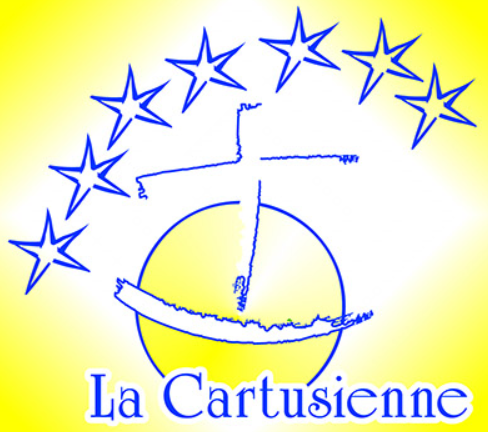 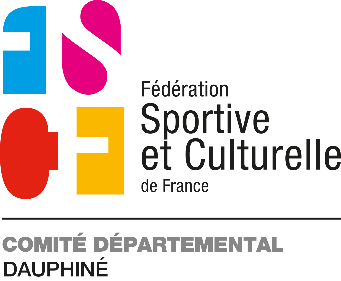             Merci de répondre à toutes les rubriques de ce questionnaire :N.B : Les réponses formulées relèvent de la seule responsabilité du licencié ou des parents pour les enfants mineurs.Si vous avez répondu OUI à une ou plusieurs questions : Il est nécessaire de consulter votre médecin afin d’obtenir un nouveau certificat médical et de nous le fournir. Présentez-lui ce questionnaire renseigné.Si vous avez répondu NON à toutes les questions : Vous n’avez pas de nouveau certificat médical à fournir. Complétez et Signez l’Attestation ci-jointe et remettez là à votre Association.Conservez le Questionnaire de Santé qui est Personnel et Strictement Confidentiel et retournez l’Attestation ci-dessous.A découper ✂  - - - - - - - - - - - - - - - - - - - - - - - - - - - - - - - - - - - - - - - - - - - - - - - - - - - - - - - - - - - - - - - - - - - - - - - - - - - - - - - - - - - - - - - - - - - - - - - - - Nom, prénom du licencié : ………………………………………………… Date de naissance : ………………Date du dernier certificat médical d’absence de contre-indication à la pratique d’une activité physique où sportive : ………………………………………  Je, soussigné, …………………………………………………… atteste sur l’honneur, avoir répondu négativement à toutes les rubriques du Questionnaire de Santé.A : …………………………	Le : …………………………Nom, prénom et signature du PratiquantREPONDEZ AUX QUESTIONS SUIVANTES PAR OUI OU PAR NONAU COURS DES 12 DERNIERS MOIS :OUINON1 - Un membre de votre famille est-il décédé subitement d’une cause cardiaque ou inexpliquée ?2 – Avez-vous ressenti une douleur dans la poitrine, des palpitations, un essoufflement inhabituel ou un malaise ?3 – Avez-vous eu un épisode de respiration sifflante (asthme) ?4 – Avez-vous eu une perte de connaissance ?5 – Si vous avez arrêté le Sport pendant 30 jours ou plus pour des raisons de santé, avez-vous repris sans l’accord d’un médecin ?6 – Avez-vous débuté un traitement médical de longue durée (hors contraception et désensibilisation aux allergies) ?REPONDEZ AUX QUESTIONS SUIVANTES PAR OUI OU PAR NONA CE JOUROUINON7 – Ressentez-vous une douleur, un manque de force ou une raideur suite à un problème osseux, articulaire ou musculaire (fracture, entorse, luxation, déchirure, tendinite, etc.) survenue durant les 12 derniers mois ?8 – Votre pratique sportive est-elle interrompue pour des raisons de santé ?9 – Pensez-vous avoir besoin d’un avis médical pour poursuivre votre pratique sportive ?